PROCÈS-VERBALConseil d’établissement 19 septembre 2023Sont présents :			Sont absentes :Mmes :	Marie-Pier Beaulieu		MM. :	Tommy Ouellet		Mme:	Manon Bélanger	 	Manon Bélanger				Alain Simard-Simard-Rousseau		Suzanne Cromer				Sébastien Rioux		Heidi Kim Ferguson						Isabelle Harvey		Anahi Morales Hudon		Lise Lévesque		Catherine Ouellet	Valérie Piché					MM :	Nick Harrisson		Karine Rouleau	 	Marie-Claire St-Laurent		Élodie VaillancourtOuverture de la séance;Après vérification du quorum, la séance commence à 18 h 45.Lecture et adoption de la proposition d’ordre du jour;CE 23/24-03	Il est proposé par madame Suzanne Cromer et il est appuyé par monsieur Alain Simard-Simard-Rousseau d’adopter l’ordre du jour tel que présenté par la direction.Lecture et adoption du procès-verbal du 19 septembre 2023 :Suivi au procès-verbal 19 septembre 2023;Une modification concernant la liste des présences qui est de laisser seulement les membres présents pour le CÉ.CE 23/24-04	Il est proposé par madame Marie-Pier Beaulieu et il est appuyé par madame Isabelle Harvey d’adopter le procès-verbal du 19 septembre 2023 tel lu au préalable.Courrier;AucunPoints ajournés :Élections des officiers; Ouverture de la période des élections ;Ouverture de la période d’élection à 18 h 55.Désignation d’un président d’élection :La direction désigne madame Élodie Vaillancourt comme présidente d’élection.Le ou la président (e) ;Heidi Kim Ferguson se propose comme présidente du CÉ. Adopté à l’unanimité.Le ou la vice-président (e) ;Monsieur Alain Simard-Rousseau se propose comme vice-président. Adopté à l’unanimité.Le ou la secrétaire ;Mesdames Karine Rouleau et Isabelle Harvey propose madame Marie-Claire St-Laurent comme secrétaire. Elle accepte. Adopté à l’unanimité.Fermeture de la période des élections.	La période d’élection prend fin à 18 h 57.Nomination du représentant au comité de parents du CSS des Phares;Madame Catherine Ouellet se propose pour être la personne représentant au comité de parents du CSS des Phares. De plus, madame Heidi Kim Ferguson se propose comme substitut à ce comité. Adopté à l’unanimité.Nomination des membres de la communauté;Madame Lise Lévesque, représentante de la municipalité. Adopté à l’unanimité.Règles régie interne du Conseil d’établissement de l’école des Cheminots - 2023-2024Le document concernant les règles de régie interne est présenté par la direction de l’école, aux membres présents. Une proposition d’utiliser la présidence et la direction est apportée par madame Anahi Morales Hudon. Les modifications seront apportées et envoyées par la suite. Il est proposé par madame Karine Rouleau et il est appuyé par madame Isabelle Harvey d’adopter l’uniformité des documents proposés telle que proposée.Informations de la présidente;Madame Heidi Kim Ferguson mentionne qu’elle a été nominée au sein du CÉ du Centre des services scolaire des Phares.Proposition de la présidente nécessitant une décision;AucuneFormations des membres du conseil d’établissement;https://www.quebec.ca/education/prescolaire-primaire-et-secondaire/gouvernance-scolaire/conseil-etablissement/formation-obligatoire/	La présidence rappelle qu’il est important de suivre la formation continue du Conseil d’établissement. La direction mentionne également qu’à chaque rencontre, un point en lien avec ce qui est vu lors de la rencontre sera ajouté dans chaque ordre du jour.Propositions de la direction de l’école nécessitant une décision ;Révision et adoption des règles de régie interne;Ce point sera supprimé, car il a été vu en point 6.Demande d’autorisation pour les sorties éducatives;Un ajout pour une sortie à vélo les 2 et 9 novembre, dans le programme de cycliste averti, pour le pavillon aux Quatre-Vents.Marche annuelle le 31 octobre en après-midi, pour le pavillon de St-Rémi.Sortie ponctuelle pour les élèves du pavillon aux Quatre-Vents.CE 23/24-05	Il est proposé par madame Valérie Piché et il est proposé par madame Suzanne Cromer d’adopter les sorties éducatives.Demande d’autorisation pour les campagnes de financement;Il est proposé par monsieur Alain Simard-Rousseau et il est appuyé par madame Karine Rouleau d’adopter les campagnes de financement demandées.Approbation des contenus COSP et SEXO;Un résumé de ces contenus est partagé aux membres présents. Une mention concernant un envoi aux parents est faite après chaque lettre. Il est proposé par madame Isabelle Harvey et il est appuyé par madame Marie-Pier Beaulieu d’adopter les contenus COSP et SEXO.Information de la direction de l’école;Communication au 30 septembre;Les documents d’informations ont été envoyés aux parents. Un résumé sur la procédure d’évaluation durant l’année scolaire. Présentation des membres du personnel;Une présentation des membres du personnel est faite par la direction.Le conseil d’établissement reconnaît le travail d’équipe qui a été fait au pavillon de St-Rémi concernant le dépassement autorisé en 6e année. Cela apportera un impact majeur sur les apprentissages de ces élèves. Une motion de félicitation sera faite pour le pavillon de St-Rémi.Organisation scolaire ;Un survol sur l’organisation scolaire est présenté par la direction.Les responsables des trois écoles;L’envol :Madame Valérie Piché sera responsable d’école pour ce pavillon.Quatre-vents :Madame Cindy Michaud sera responsable d’école pour ce pavillon.Saint-Rémi :Mesdames Isabelle Harvey et Karine Rouleau seront responsables d’école pour ce pavillon.Différents projets en cours :Découverte de la nature – préscolaire;Projet UQARMarche Terry Fox;Cross country;Visite d’auteurs;Jardins de Métis;Projet – Vélo de montagneUn résumer des projets en cours est présenté aux membres présents.Projet éducatif de l’école des Cheminots;La direction explique les démarches en cours concernant la l’établissement du nouveau projet éducatif à déposer pour janvier 2024 prochain. Jusqu’à maintenant, trois rencontres ont eu lieu entre les membres du personnel des Cheminots (titulaires et spécialistes). Celui qui sera effectif pour les quatre prochaines années (2023-2027).Formulaire de dénonciation d’intérêt (Réf. Art. 70 de la LIP) ;La direction explique en quoi consiste le formulaire. Au besoin, les membres pourront demander ce formulaire à la secrétaire.Les photographies scolaires (année 2024-2025);Les photographies scolaires pour l’année 2024-2025 se feront les 5 et 6 septembre 2024.Parole aux divers représentants(es) :Public ; AucunReprésentants (es) de l’Organisme de participation parentale (OPP) : De St-Rémi - AbsenteDes Quatre-Vents - AbsenteDe l’Envol - AucunReprésentantes au comité de parents du Centre de services scolaire des Phares;Considérant la représentation dans la dernière année, madame Heidi Kim Ferguson mentionne quelques points qui ont été apportés lors des dernières rencontres. Les congés préscolaires enlevés et la question des quartiers scolaires ont été discutés en force. Ces dossiers restent à élaborer. Membre de la communautéMadame Lise Lévesque apporte des nouvelles concernant la demande pour l’asphalte de la cour d’école du pavillon de St-Rémi, la municipalité payera jusqu’à concurrence de 14 000 $. Des informations concernant ce projet sont partagées par la direction, concernant les démarches et le plan établi. Également, madame Lise Lévesque mentionne qu’un nouveau sentier ayant le concept d’arbres en arbres est disponible derrière le poste de police. Des cartes de Noël sont distribuées aux enseignants du pavillon de St-Rémi.Personnel enseignant;Plusieurs mentions de remerciement sont nommées et apportées au point suivant. L’équipe de St-Rémi est allée voir Pinocchio à la salle Desjardins Telus. Très belle activité appréciée par les enseignants ainsi que les élèves. De nouveaux élèves mexicains arriveront ce vendredi. Considérant leur barrière langagière, du support langagier sera apporté aux enseignantes qui les accueilleront.Divers;L’utilisation du gymnase de St-RémiS’assurer qu’il n’y est pas de circulation dans l’école. Adopté à l’unanimité.Nous accordons l’accès aux organismes communautaires chapeauté par les municipalités de chacune de nos écoles.Motion de félicitation – Geneviève Gasse-GiguèreMotion de remerciement – Chaque équipe écoleMotion de remerciement – Jardins de MétisMotion de remerciement – François BoullianeMotion de remerciement – Club de golf et Boule Rage– marche Terry FoxMotion de remerciement – Héritage St-LaurenceÉvaluation de la rencontre;Belle rencontre.Levée de la séanceIl est proposé par madame Marie-Claire St-Laurent et il est appuyé par madame Isabelle Harvey de levée de la séance à 20 h 40.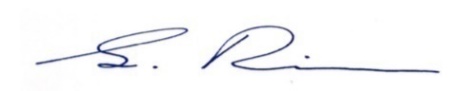 Sébastien RiouxDirecteurÉcole des Cheminots